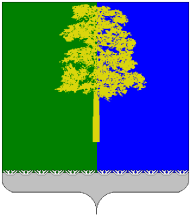 ХАНТЫ-МАНСИЙСКИЙ АВТОНОМНЫЙ ОКРУГ – ЮГРАДУМА КОНДИНСКОГО РАЙОНАРЕШЕНИЕО внесении изменений в решение Думы Кондинского района от 30июня 2011 года №114В соответствие с Федеральным законом от 06 октября 2003 года№ 131-ФЗ «Об общих принципах организации местного самоуправленияв Российской Федерации», Федеральным законом от 29 февраля 2012 года № 15-ФЗ «О внесении изменений в отдельные законодательные акты Российской Федерации в части обеспечения жилыми помещениями детей-сирот и детей, оставшихся без попечения родителей», Постановлением Правительства Ханты-Мансийского автономного округа - Югры от 29 декабря 2012 года № 559-п «О Порядке предоставления детям-сиротам и детям, оставшимся без попечения родителей, лицам из числа детей-сирот и детей, оставшихся без попечения родителей, благоустроенных жилых помещений специализированного жилищного фонда по договорам найма специализированных жилых помещений в Ханты-Мансийском автономном округе - Югре», Федеральным законом от 27 июля 2006 года № 152-ФЗ «О персональных данных», Уставом Кондинского района, Дума Кондинского района решила:1. Внести в решение Думы Кондинского района от 30 июня 2011 года № 114 «Об утверждении Положения о комитете по управлению муниципальным имуществом администрации Кондинского района» (далее – решение Думы) следующие изменения и дополнения:1.1.Подпункт 2.1.33. пункта 2.1. раздела 2 «Полномочия Комитета» приложения к решению Думы «Положение о комитете по управлению муниципальным имуществом администрации Кондинского района» изложить в следующей редакции: «2.1.33. выступает от имени муниципального образования Кондинский район при осуществлении действийпо государственной регистрации имущественных прав Кондинского района, перехода имущественных прав к району и от района в случаях, установленных действующим законодательством, а также по государственной регистрации заключаемых договоров, требующих такой регистрациив соответствии с законодательством Российской Федерации.».1.2. Подпункт 2.1.41. пункта 2.1. раздела 2 «Полномочия Комитета» приложения к решению Думы «Положение о комитете по управлению муниципальным имуществом администрации Кондинского района» изложить в следующей редакции: «2.1.41. осуществляет полномочия по заключению с гражданами договоров найма специализированного жилого помещения и определению прав и обязанностей нанимателя и членов его семьи, прав и обязанностей наймодателя, основания расторжения и прекращения договора, порядка внесения платы по договору, ведению учета, приему, подготовке документов, связанных с предоставлением специализированных жилых помещений, заключением договоров о предоставлении жилых помещений специализированного жилищного фонда, а также в случаях расторжения или прекращения договоров найма специализированного жилого помещения выселению граждан из жилого помещения муниципального специализированного жилищного фонда, в порядке установленном действующим законодательством.».1.3. Пункт 2.1. раздела 2 «Полномочия Комитета» приложения к решению Думы «Положение о комитете по управлению муниципальным имуществом администрации Кондинского района» дополнить подпунктами 2.1.42, 2.1.43, 2.1.44. следующего содержания:«2.1.42. предоставляет детям-сиротам и детям, оставшимся без попечения родителей, лицам из числа детей-сирот и детей, оставшихся без попечения родителей, благоустроенные жилые помещения специализированного жилищного фонда Кондинского района по договорам найма специализированных жилых помещений.».«2.1.43. принимает необходимые организационные и технические меры по обеспечению режима конфиденциальности обрабатываемых персональных данных, а также меры по защите персональных данных от несанкционированного уничтожения, изменения, блокирования и иных неправомерных действий.».«2.1.44. осуществляет иные функции и полномочия по управлению и распоряжению муниципальным имуществом, установленные законодательством Российской Федерации, законодательством Ханты-Мансийского автономного округа – Югры имуниципальными правовыми актами Кондинского района.».2. Комитету по управлению муниципальным имуществом администрации Кондинского района (С.А.Грубцов) зарегистрировать изменения в Межрайонной инспекции Федеральной налоговой службы России № 2 по Ханты-Мансийскому автономному округу – Югре г.Урайв установленном законом порядке.3. Настоящее решение опубликовать в газете «Кондинский вестник»и разместить на официальном сайте органов местного самоуправления Кондинского района.4. Настоящее решение вступает в силу после его официального опубликования.5. Контроль за выполнением настоящего решения возложитьнапостоянную комиссию Думы Кондинского района по бюджетуи экономике (А.О.Густов) иглаву администрации Кондинского района М.В.Шишкина.ГлаваКондинского района			А.Н.Поздеевпгт.Междуреченский20 марта 2013 года№ 334